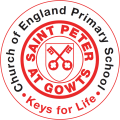 Learning Project WEEK 6Learning Project WEEK 6Age Range: Little LearnersAge Range: Little LearnersDaily Ideas for your childrenDaily Ideas for your childrenA Little Movement in your Days! Use these websites to help your children have fun being active! Try for at least one activity a day. They love these in school! Just Dance for Kids https://www.youtube.com/watch?v=KhfkYzUwYFkCosmic Yoga Activityhttps://www.youtube.com/user/CosmicKidsYogaGo Noodlehttps://app.gonoodle.com/Speaking and ListeningEnjoy choosing and singing some nursery rhymes with your children. These websites have some good links! https://www.youtube.com/watch?v=kW0eHeFdzEEHave a look at this website-https://www.bbc.co.uk/teach/school-radio/eyfs-listen-and-play-rappa-tappa/zm27kmnHave a look at this website to practice hearing soundshttps://new.phonicsplay.co.uk/resources/phase/1/sound-startersFine Motor/ Mark Making Activities One of the most important ways we can help our children while playing with them at home is through setting up simple activities that help to develop fine motor skills. Young children need to be able to hold and use scissors and pencils appropriately. We cannot expect them to be able to write if they haven’t yet developed the strength needed in their hands and fingers!This week try- Finger PaintingMaking some finger paint and making some finger painted pictureshttp://homanathome.com/2016/02/edible-fingerpaints/Sharing Books Try to share a book every day with your child. Talk to them about what is happening, what they think might happen next and why. Ask them whether they like the book or not and why. Can they retell you the story? Can they join in when you are reading it?You can look at free books online using Epic! www.getepic.com/studentsOR- Find the Epic app.Select “Have an account? Log In” then click “Students & Educators”Log in with your class coderqk0865Select your child’s name and they’re in!You can share the online books we assign you!Have a look at ‘teach your monster to read’ you can register your child and have a go at activities linked to stories together. https://www.teachyourmonstertoread.com/Maths Have a look at the different activities on this website- there are several you could choose to do together.https://teachingmama.org/15-hands-on-math-activities-preschoolers/Sharing Books Try to share a book every day with your child. Talk to them about what is happening, what they think might happen next and why. Ask them whether they like the book or not and why. Can they retell you the story? Can they join in when you are reading it?You can look at free books online using Epic! www.getepic.com/studentsOR- Find the Epic app.Select “Have an account? Log In” then click “Students & Educators”Log in with your class coderqk0865Select your child’s name and they’re in!You can share the online books we assign you!Have a look at ‘teach your monster to read’ you can register your child and have a go at activities linked to stories together. https://www.teachyourmonstertoread.com/Learning ProjectLearning ProjectCome on Daisy!https://www.youtube.com/watch?v=_9eYP0qBbqcWatch the story and talk about what you like about Daisy.  Water PlayIf you have ducks, play with the ducks in the water of your sink of a bowl. Can you make the ducks swim?Try floating and sinking. What can you find that floats or sinks? Daisy’s important lesson.What did Daisy learn? What important lesson did you learn today? Can you draw a picture and share it with us? Crafty AnimalsCan you make a crafty animal?  Here are some ideas! https://www.easypeasyandfun.com/animal-crafts-for-kids/Come on Daisy!https://www.youtube.com/watch?v=_9eYP0qBbqcWatch the story and talk about what you like about Daisy.  Water PlayIf you have ducks, play with the ducks in the water of your sink of a bowl. Can you make the ducks swim?Try floating and sinking. What can you find that floats or sinks? Daisy’s important lesson.What did Daisy learn? What important lesson did you learn today? Can you draw a picture and share it with us? Crafty AnimalsCan you make a crafty animal?  Here are some ideas! https://www.easypeasyandfun.com/animal-crafts-for-kids/Additional learning resources parents may wish to engage withAdditional learning resources parents may wish to engage with You can use 2simple to try some new online control activities – more info coming soon!If you haven’t already please ‘like’ our Facebook page St Peters’ Little Learners. We will be posting things on here for you to use at home. You can use 2simple to try some new online control activities – more info coming soon!If you haven’t already please ‘like’ our Facebook page St Peters’ Little Learners. We will be posting things on here for you to use at home.#learningtogetherisfun#learningtogetherisfun